APPENDIXPerformance of FB-GGRF for non-normally distributed quantitative phenotypes The FB-GGRF method provides a framework to account for various distributions of phenotypes by using appropriate link functions as in a generalized linear model (Equation 2). The link function should be selected based on the distribution of phenotypes. In this Appendix, we used phenotypes following a Poisson distribution as an example to evaluate the performance of FB-GGRF for non-normally distributed phenotypes. We simulated the phenotype by:      	Similar to the main text, we let the effect sizes to be proportional to the negative logarithm of the minor allele frequencies: . The performance of FB-GGRF was evaluated using both log link and identity link. The current version of FB-SKAT did not provide an option for log link, and was directly applied assuming an identity link. 	The simulation results are summarized in Figure A1. Both FB-GGRF and FB-SKAT were able to control type I errors properly. When identity link was used, FB-GGRF attained an improved power over FB-SKAT, consistent with the results for normally distributed phenotypes. FB-GGRF also attained an improved power when log link function was used.  We expect that FB-SKAT may also incorporate other link functions to improve its statistical power for non-normally distributed phenotypes. Figure A1. The performance of FB-GGRF and FB-SKAT with phenotypes following Poisson distribution. From left to right: FB-GGRF with log link; FB-GGRF with identity link; FG-SKAT (identity link)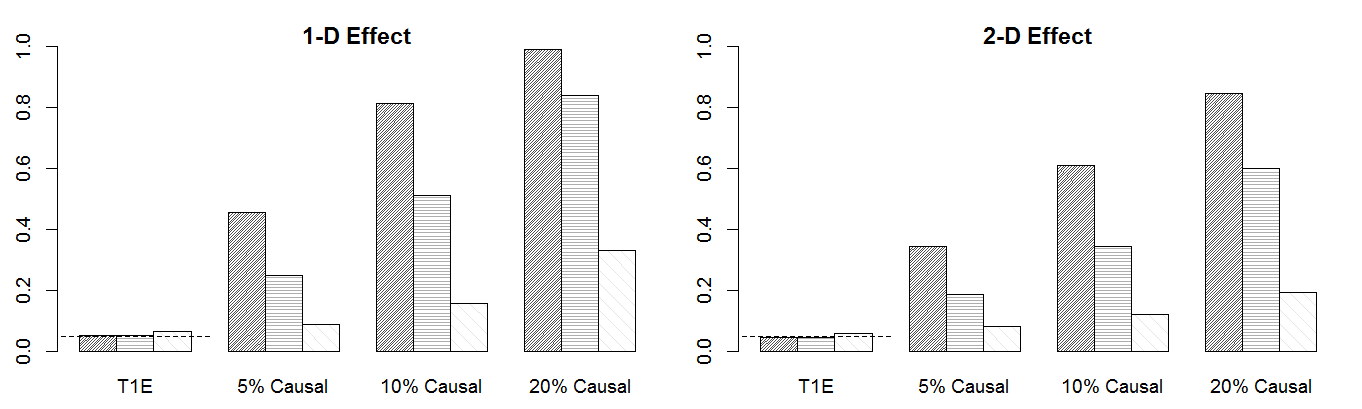 